Dragon Internet a.s. 2-4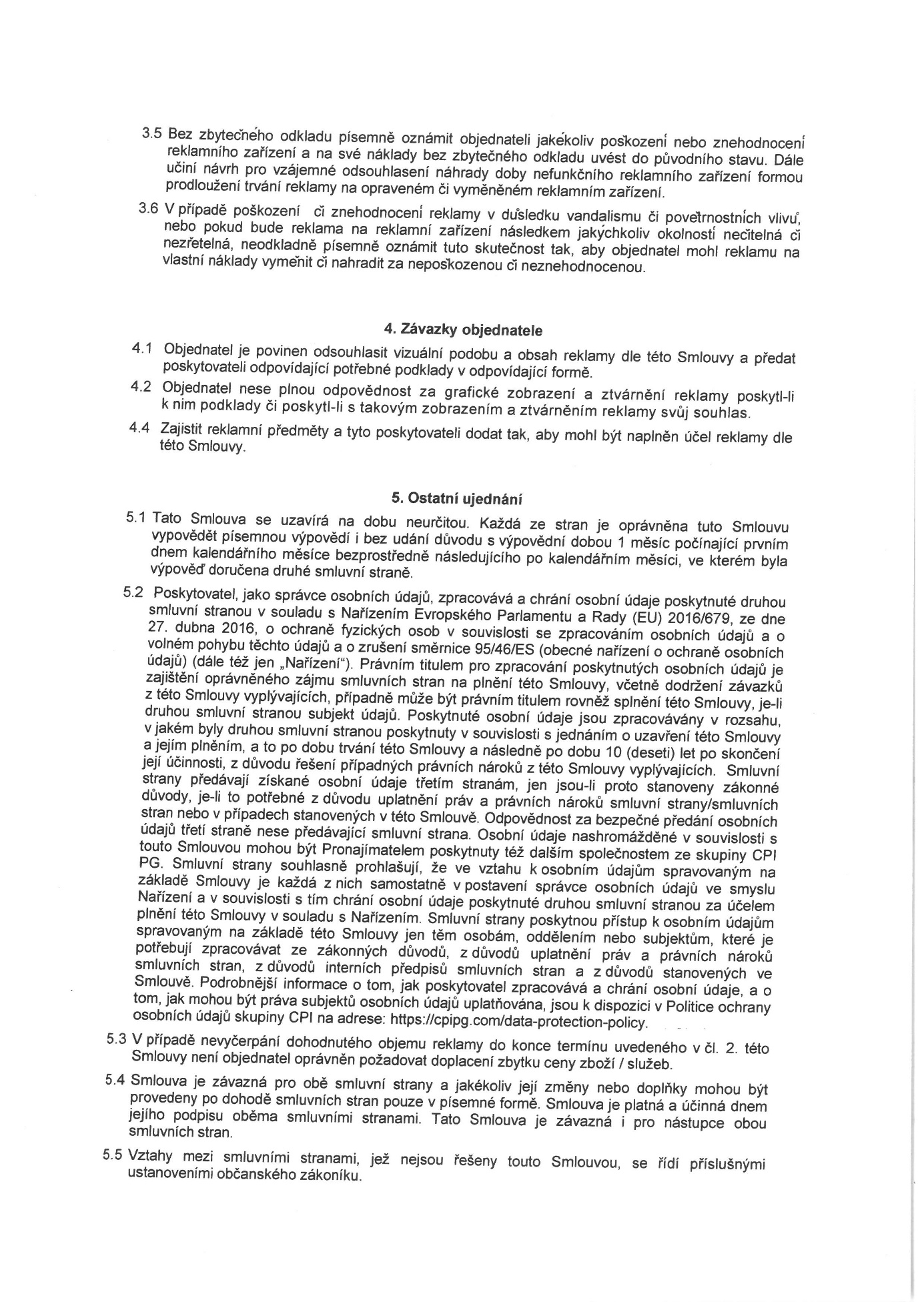 